                                  AIR FORCE SCHOOL, BAMRAULI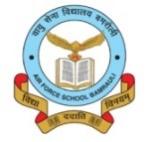 MONTHLY SPLIT-UP SYLLABUS- 2024-25Primary Wing Classes 1 to 5Class:  I						Subject: Computer      Book Name:- KeyboardMonthTopic / Sub TopicNo of PeriodTheory /Practical  No of PeriodTheory /Practical  ActivityAprilLe- 01   Topic :- A Computer22A Smart MachineMay&JuneLe-02 Topic :- Parts of Computer33Different Parts of ComputerMay&June3JulyLe-03 Topic :- Uses of Computers44Uses of computers in Different placesAugustLe-04 Topic :- Know your keyboard44Functions of buttonsSeptemberLe-05 Topic :- Computer Mouse33Mouse ActionsOctoberLe-05 Topic :- Computer Mouse33Mouse ActionsNovemberLe-06 Topic :- Drawing for Children22Fun with paintDecember &JanuaryLe-07 Topic :- Notepad and WordPad44Working on Notepad and WordPadFebruaryLe-07 Topic :- Notepad and WordPad44Working on Notepad and WordPadMarchAnnual ExaminationS.NOEXAMTENTATIVE DATESYLLABUS1PERIODIC TEST - 11 - 5 JULY 2024Chapter No 1. A Computer Chapter No 2. Parts of Computer2HALF YEARLY EXAMINATION17 - 25 SEPTEMBER 2024Chapter No 1. A Computer Chapter No 2. Parts of ComputerChapter No 3. Uses of Computer Chapter No 4. Know your Keyboard3PERIODIC TEST - 29 - 13 DECEMBER 2024Chapter No 5. Computer Mouse Chapter No 6. Drawing for Children 4ANNUAL EXAMINATION3 - 12 MARCH 2025Chapter No 3. Uses of Computer Chapter No 4. Know your KeyboardChapter No 5. Computer Mouse Chapter No 6. Drawing for childrenChapter No 7. Notepad and Wordpad